Пояснительная запискаК Прогнозу социально-экономического развития муниципального образования Кетовский район на 2019 год и на плановый период до 2021 годаПрогноз социально-экономического развития муниципального образования Кетовский район на 2019 год и на период  2020 - 2021 годы разработан в соответствии с Бюджетным кодексом РФ (с изменениями и дополнениями), сценарными условиями функционирования экономики РФ, индексами-дефляторами цен, рекомендованными Министерством экономического развития РФ, а также на основе базовых документов, определяющих ориентиры и приоритеты развития РФ,  Курганской области и муниципального образования  - Кетовский район.Показатели прогноза разработаны на базе статистических данных за 2016-2017 годы и январь-июнь 2018 года, оперативных данных и предварительных итогов финансовой и хозяйственной деятельности предприятий  и организаций различных секторов экономики района, социально-демографических процессов, а также с учетом тенденций, складывающихся в экономике и социальной сфере муниципального образования в 2018 году. В пояснительной записке к прогнозу социально-экономического развития муниципального образования Кетовский район отражены  основные аспекты развития на 2019 год и на период до 2021 года.Прогноз социально-экономического развития на 2019 год и плановый период 2020-2021 годы разработан по  наиболее вероятным сценариям среднесрочного развития Кетовского района. При разработке сценариев социально - экономического развития района проанализировано состояние основных сфер деятельности в районе и определены тенденции их развития под влиянием внутренних и внешних факторов.Сценарии различаются в зависимости от степени интенсивности использования факторов ускорения социально-экономических процессов. Существенное влияние на реализацию того или иного сценария развития оказывает деятельность органов местного самоуправления, предприятий, субъектов малого и среднего предпринимательства. Первый  сценарий – базовый.Базовый сценарий развития можно охарактеризовать как умеренно-оптимистический, поэтому именно он был взят за основу. Развитие района будет происходить под влиянием сложившихся тенденций, в условиях замедления и планомерного снижения темпов инфляции и умеренного наращивания темпов экономического роста в среднесрочной перспективе. Рост бюджетных доходов всех уровней позволит продолжить реализацию крупных инфраструктурных проектов и завершить их в намеченные сроки. Будут реализованы мероприятия по совершенствованию условий ведения бизнеса. Инвестиционная и экономическая активность частного сектора экономики будет улучшаться в связи с постепенным сокращением процентных ставок и повышением доступности кредитных ресурсов.Первый  сценарий - базовый (умеренно-оптимистичный) выступает в качестве одного из наиболее вероятных и в целом приемлемых вариантов перспективного развития экономической системы  Кетовского района.Второй  сценарий – консервативный.Сценарий основан на предположении преимущественно негативного влияния внешних и внутренних факторов социально - экономического развития района. Консервативный сценарий предполагает реализацию только части запланированных проектов в связи с ухудшением социально-экономических условий Курганской области  и Российской Федерации в целом. Инвестиционная и экономическая активность будет низкой. В рамках консервативного сценария не планируется реализация крупных инфраструктурных проектов. Крупные инвестиционные проекты, под влиянием действующей негативной ситуации в условиях замедления темпов роста экономики, будут отложены на неопределенный период до стабилизации экономической ситуации в стране.Низкие темпы создания транспортной и инженерной инфраструктуры будут и в дальнейшем сдерживать создание новых промышленных производств. Консервативный вариант развития является наихудшим, при котором основная задача власти - сохранить положительные тенденции развития экономики района, в том числе: темпы роста основных показателей социально-экономического развития района, и сохранить позиции среди районов Курганской области.Третий сценарий – целевой.Целевой (оптимистический) сценарий предполагает самое активное развитие территории. При условии достаточно благоприятной социально-экономической ситуации в Курганской области и в целом в Российской Федерации ожидается реализация всех намеченных инвестиционных и инфраструктурных проектов в полном объёме и в намеченные сроки. Развитие инфраструктуры района в значительной мере улучшит инвестиционный климат в районе и позволит привлечь относительно крупных внутренних и внешних инвесторов, а также будет способствовать значительной диверсификации экономики района, созданию новых производств, в том числе на основе использования природно-ресурсного потенциала  Кетовского  района.Оптимистический сценарий развития предполагает существенное увеличение основных социально-экономических показателей развития района и улучшение позиций среди городов и районов Курганской области. Это будет возможно в результате использования в полной мере конкурентных преимуществ района. I. Предварительные итоги социально-экономического развития Кетовского района за январь-июль 2018 года По предварительным итогам за январь-июль 2018 года в муниципальном образовании Кетовский район отмечается как положительная, так и отрицательная динамика показателей социально-экономического развития территории.Положительные показатели:в январе - июне 2018 года среднемесячная заработная плата составила  25587,1 руб. и возросла на 16,0% по сравнению с соответствующим периодом 2017 года; уровень регистрируемой безработицы по состоянию на 01.09.2018 г. составил 1,70% от экономически активного населения, на аналогичную дату прошлого года – 1,71%;за январь - июль текущего года  введено жилой площади 21,0 тыс. м2, что на 76,9 % больше аналогичного периода прошлого года;объём выполненных работ и услуг собственными силами по договорам строительного подряда   за январь-июль 2018 года составил  108,6 % к соответствующему периоду 2017 года;оборот розничной торговли в январе – июне 2018 года – 1602,6 млн.руб., или 101,4% к аналогичному периоду прошлого года;оборот общественного питания  за январь-июнь 2018 года составил  58,1 млн. руб. или 101,8% к соответствующему периоду 2017 года; Однако присутствуют показатели, которые демонстрируют признаки снижения.  В отчетном периоде по сравнению с 2017 годом наблюдается снижение (сокращение): численности населения Кетовского района.  На 01.08.2018 г.  население уменьшилось на 157 человек и составило  61829 чел.;объем промышленной продукции за январь – июль 2018 года составил  929,4 млн. рублей и  уменьшился на 3,6% по сравнению с соответствующим периодом 2017 года;объем производства продуктов животноводства в сельскохозяйственных организациях в январе – июле 2018 года  составил: - мясо скота и птицы 8424,1 тонн это лишь 98,8% к соответствующему периоду 2017 года. -  молока 1338,6 тонн,  96,7% к соответствующему периоду 2017 года.II. Ожидаемые итоги развития Кетовского района до конца 2018 года, прогноз социально-экономического развития муниципального образования Кетовский район на 2019 год и плановый период2020-2021 годыДемографическая ситуацияЧисленность постоянного населения муниципального образования Кетовский район на начало 2018 года составила 61829 чел. Среднегодовая численность постоянного населения за 2017 год составила 61799 чел. По оценке 2018 года данный показатель увеличится на 101 чел. и составит 61900 чел. В среднесрочной перспективе в муниципальном образовании сохранятся положительные тенденции развития демографических процессов. График 1	По прогнозу на 2019 год среднегодовая численность постоянного населения района составит 62200 чел. Предположительно, в 2020-2021 гг. данный показатель составит 62370 – 62600 чел. соответственно.Так, на 01.08.2018 года в районе  зарегистрировано 288 новорожденных, актов о смерти зарегистрировано 403, что на 9 актов  меньше, чем в январе – июле 2017 года. Основными причинами смертности населения, как и в прошлых периодах, являются: онкологические заболевания, гипертоническая болезнь сердца и заболевания сердечнососудистой системы. По прогнозу на 2019 год и 2020 - 2021 гг. прогнозируется снижение смертности населения района, что обусловлено развитием и совершенствованием систем здравоохранения и социальной защиты населения района. Общий коэффициент смертности в январе - июле 2018 года  составил 11,2 на 1000 жителей района и этот показатель на 71,4 % выше коэффициента рождаемости (8 %). В современных условиях миграция играет важную роль в формировании численности и состава жителей муниципального образования. На территорию района в январе - июле 2018 года  прибыло 1584 чел., что на 88 чел.  больше аналогичного периода 2017 года.Общее число прибывших на территорию района по оценке 2018 года составит около 2,5 тыс. чел. В краткосрочном периоде 2019 - 2021 гг. прогнозируется стабильное положительное сальдо миграции в количестве  от 270 до 290 человек ежегодно. В связи с влиянием ряда демографических факторов: выезд жителей, выбытие студентов по месту учебы, как внутри области, так и в другие регионы России,- происходит изменение структуры населения. График 2На основании статистических данных по основным возрастным категориям видно, что в 2017 году численность населения в трудоспособном возрасте  составила 35,4 тыс. чел.Развитие рынка труда В 2018 году численность рабочей силы составит 22800 чел., а занятое - 21600 чел.  Увеличение численности занятых в экономике района будет происходить за счёт создания новых рабочих мест.К концу прогнозного периода ожидается увеличение численности рабочей силы до 22950 (на 200 чел.) чел.Таблица 1Численность экономически активного и занятого в экономике населения Кетовского района (чел)Среднесписочная численность работающих на предприятиях района по оценке к концу прогнозного периода увеличится до 15483 чел. Численность предпринимателей без образования юридического лица и лиц, работающих по найму у отдельных граждан в 2017 году составляла 6201 человека. По оценке, в 2018 году численность возрастет до 6302 чел., в прогнозируемом периоде 2019 - 2021 годах соответственно составит 6315, 6360  и 6417 чел.  Преобладающая часть работающих по району сосредоточена на крупных и средних предприятиях. Так, в 2017 году она составила 47,8 % от общей численности занятых, в 2018 году – 47,6 %, к концу прогнозного периода количество работающих в данных предприятиях ожидается в размере 47,3 % от численности занятых в экономике района.Доля среднесписочной численности работников малых предприятий от общей численности занятых в 2017 году составила 23,4 %.В 2018 году численность работающих на малых предприятиях уменьшится на 0,4 % и составит 5016 чел. В прогнозируемом периоде 2019-2021 гг. численность работающих в данном секторе экономики составит соответственно  от 5075 до 5133 чел. Численность безработных, зарегистрированных в службе занятости населения на 01.01.18 г., составила 402 чел. В  прогнозируемом периоде ожидается снижение  уровня регистрируемой безработицы. Уровень общей безработицы прогнозируется в пределах от 4,82 % в 2018 году до 3,90 % в 2021 году. При сложившемся на сегодня весьма высоком уровне зарегистрированной безработицы основной проблемой рынка труда остается неудовлетворенный спрос работодателей на рабочую силу. Структура предлагаемых вакансий не всегда соответствует профессионально - квалификационному составу граждан, обратившихся в органы государственной службы занятости населения за содействием в трудоустройстве. Еще одна проблема, которая мешает развитию рынка труда, это ориентация рынка труда на рабочие профессии, в то время, как рынок образовательных услуг – в основном на профессии служащих.В 2018 году и прогнозном периоде в Кетовском районе продолжится регулирование рынка труда района в рамках реализации государственной программы Российской Федерации и Курганской области по содействию занятости населения, а также продолжится работа Антикризисного штаба созданного при Администрации Кетовского района, утвержденного постановлением Администрации Кетовского района от 25.07.2016 г. № 1753.Реализация мероприятий государственной программы Курганской области «Содействие занятости населения Курганской области», содействие добровольному переселению в район соотечественников, проживающих за рубежом, обеспечит эффективную занятость и высокий жизненный уровень населения.Сельское хозяйство.         По оценке 2018 года объем производства сельскохозяйственной  продукции по всем категориям хозяйств составит 4837,5 млн. рублей., индекс физического объема к 2017 году – 91,1%, по прогнозу на 2019 год предусматривается получить продукции сельского хозяйства в хозяйствах всех категорий на сумму 5024,5 млн. рублей, индекс физического объема составит 100,7% , к 2020 году  объем производства сельскохозяйственной продукции   составит 5307,4 млн.рублей. Производством животноводческой продукции в районе занимаются 5 предприятий, в их числе птицефабрика ЗАО «Агрофирма «Боровская», племенное хозяйство СПК «Племзавод «Разлив», товарное молочное предприятие СПК «Юбилейный» и 2 свиноводческих комплекса в ООО «Курганское» и ООО «Курганский свиноводческий комплекс».В 2019-2021 годы рост продукции сельского хозяйства будет обеспечен за счет роста объемов производства в растениеводстве и животноводстве. 
        Увеличение объемов выпуска сельскохозяйственной  продукции планируется за счет  ввода в оборот неиспользуемых ранее земель сельхоз. назначения,  повышения урожайности  путем применения элитных семян и посадочного материала, современных технологий выращивания овощей, обновления парка сельскохозяйственной техники, строительства современных хранилищ, налаженным сбытом, внешней и ценовой политикой в стране, импортозамещения сельскохозяйственной продукцией отечественного производства. ИП Глава К(Ф)Х Луканин Е.А. завершил строительство зерносклада на 2000 тонн стоимостью 5,5 млн. руб.  Идет реконструкция цеха по производству круп. На территории Кетовского района в сфере агропромышленного комплекса реализуются инвестиционные проекты. Продолжается строительство семеноводческого комплекса в ООО «АК» Кургансемена».  В ООО «Курганское»  идет строительство цеха по переработке мяса  свинины и  строительство зерносклада  на  4 тыс. тонн.В ЗАО «Картофель» ведется  строительство платины. Закончено   строительство оросительной системы на 305 га. и  холодильника для хранения овощей на 8 тыс. тонн. руб.В животноводстве наметилась тенденция к увеличению поголовья крупного рогатого скота. В  КФХ идет восстановление  поголовья всех видов животных и птицы, чему способствует реализация мероприятий целевых программ по  развитию семейных животноводческих ферм и поддержке начинающих фермеров. ИП Глава К(Ф)Х Невзоров  А.Ф.  устанавливает  семенную линию по очистке семян.  Строятся  2 фермы для КРС мясного направления,  каждая на 300 голов.  В текущем году  закуплено еще 400 голов  КРС мясного скота. Развитие семейных животноводческих ферм на базе малых форм хозяйствования позволит производство животноводческой продукции, увеличить поголовье крупного рогатого скота молочных и мясных пород, других видов животных и птицы, повысить уровень жизни и обеспечить занятость сельского населения, а также распространить передовой опыт организации животноводства, относящихся к приоритетным целям развития АПК.Обновление парка сельскохозяйственной техники, прицепного и навесного оборудования по всем категориям хозяйств продолжится  в 2019-2021 гг.В 2018 году приобретено: самоходный опрыскиватель John Deere стоимостью 22,0 млн. руб., телескопический погрузчик JCB, посевной комплекс  Amazone , 2 грузовых автомобиля, 2 бороны,  2 трактора и   другой   современной  техники  на  сумму более  90  млн.руб.  Район участвует в реализации программы «Устойчивое развитие сельских территорий Кетовского района на 2014-2017 годы и на период до 2020 года» по обеспечению доступным жильем граждан, молодых семей и молодых специалистов на селе. В 2018 году участвуют 2 семьи, общий объем    составляет 4,04 млн. рублей.В целях восстановления финансовой устойчивости сельскохозяйственных организаций необходимо продолжать работу по выполнению целевых показателей муниципальной программы «Развитие агропромышленного комплекса  Кетовского района  на 2013 -2020 годы», продолжать целенаправленную работу по привлечению инвестиций и эффективных собственников в агропромышленный комплекс, распространению передового опыта и применению ресурсосберегающих технологий в производстве сельскохозяйственной продукции.Реализация мероприятий будет способствовать восстановлению финансовой устойчивости сельскохозяйственных организаций и тем самым увеличению количества прибыльных сельскохозяйственных организаций.Таким образом, в сельском хозяйстве имеются все предпосылки для дальнейшего развития. Поддерживая сельхозтоваропроизводителей, государство возмещает в виде компенсаций часть затрат на приобретение элитных семян,  погашение процентной ставки по  полученным кредитам.Промышленное производствоВедущая роль в развитии экономики муниципального образования принадлежит промышленному комплексу, который способствует динамичной работе других отраслей народнохозяйственного комплекса района.В среднесрочной перспективе промышленность останется одной из ведущих отраслей экономики.Главными задачами обеспечения экономического роста в сфере промышленности являются: достижение прироста объёмов производства, повышение производительности труда, обеспечение занятости населения района. Промышленность Кетовского района представлена 107 предприятиями, из них 6 крупных и средних. Численность промышленных предприятий по сравнению с 2017 годом сократилась на 8 единиц за счёт исключения из Единого государственного реестра юридических лиц  прекративших свою деятельность и длительное время не  предоставлявших отчётность.Основу промышленного комплекса составляют предприятия, основными видами деятельности которых являются добывающие и обрабатывающие производства, а также производство и распределение электроэнергии, газа и воды.Объем промышленной продукции в 2017 году  составил – 1698,6 млн. руб.,  в 2018 году ожидается – 1702,7 млн. руб. В прогнозируемом периоде 2019-2021 гг. объем совокупного отгруженного продукта в действующих ценах по базовому сценарию составит:в 2019 г. – 1758,9 млн. руб. (103,5 % к предыдущему году);в 2020 г. – 1828,0 млн. руб. (103,9 % к предыдущему году);в 2021 г. – 1920,5 млн. руб. (105,1 % к предыдущему году).Заработная платаВ 2018 году, учитывая данные статистической отчетности за первое полугодие и прогнозные показатели, предоставленные предприятиями и организациями района, фонд заработной платы в реальном секторе экономики по крупным и средним организациям по оценке составит 2596,05 млн.руб. рост на 6,1%  к уровню 2017 года. В прогнозном периоде сохранится положительная динамика фонда заработной платы: темп роста в 2019 – 2021 годах составит 104,4% - 105,9%.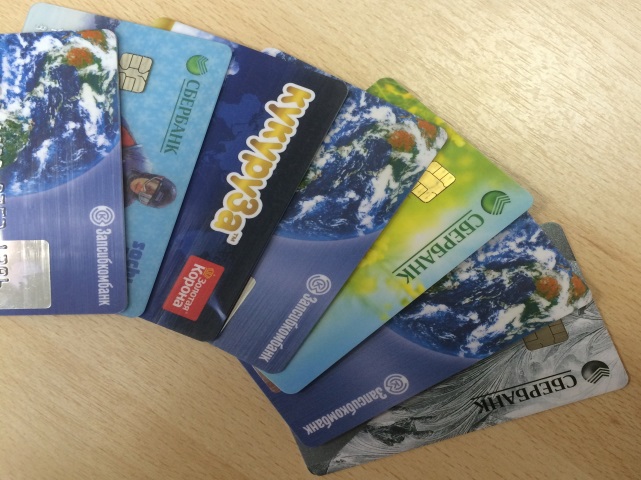 В 2017 году среднемесячная заработная плата рабочих и служащих по крупным и средним предприятиям  составила 23947,3 руб. с темпом роста 115,1% к уровню 2016 года. По предварительным данным, в 2018 году рост среднемесячной заработной платы по району достигнет 107,1% и заработная плата составит 25647,6 руб. В прогнозные 2019-2021 годы, рост данного показателя по сравнению с темпами роста прошлых лет составит от 105,2% до 106,0%  (базовый вариант) или среднемесячная зарплата составит 26955,63 – 30058,76 руб.Численность пенсионеров, состоящих на учете  в системе Пенсионного фонда на 01.01.2018, составила 14711 чел., что на 578 чел. больше, чем на 01.01.2017.  В прогнозируемом периоде численность пенсионеров также будет увеличиваться.  Социальные пенсии индексируются ежегодно с учетом темпов роста прожиточного минимума пенсионера в Российской Федерации за прошедший год. Розничная торговляПо состоянию на 31.12.2017 общая площадь торговых объектов составляла 18,8 тыс. м2, из них:- продовольственных - 98 объектов, торговая площадь – 15,0 тыс. м2.,- непродовольственных – 57,0 объектов, торговая площадь – 2,2 тыс. м2.,- смешанных – 69 объектов, торговая площадь – 1,6 тыс. м2.Обеспеченность населения района площадями торговых объектов составляет лишь 94,4 %. На 1000 жителей приходится 285,6 кв. метров (при норме 302,7 кв. метров). В 2017 году розничный товарооборот составлял 3212,8 млн.руб. или 99,9% к уровню 2014 года (с учётом индекса дефлятора). По оценке в 2018 году розничный товарооборот составит 3340,0 млн. руб. или 100,5% к уровню 2017 года (с учётом индекса дефлятора).Прогнозируемые темпы роста оборота розничной торговли на период 2019 - 2021 годы составляют 101,0-102,0%% (с учётом индексов дефляторов), или 3525,2  – 3955,0 млн. руб. соответственно. 	 В прогнозном периоде на развитие потребительского рынка товаров и услуг по-прежнему основное влияние будут оказывать инфляционные процессы, реальные денежные доходы населения. ИнвестицииВ 2018 году ожидается рост инвестиций в основной капитал к уровню 2017 года на 105,6 % , на последующие прогнозные годы так же ожидается рост инвестиционных вложений. Основными источниками инвестиций в основной капитал станут внебюджетные источники - собственные и заёмные средства предприятий. Бюджетные инвестиции будут направляться на реализацию мероприятий целевых программ социальной направленности (с привлечением средств федерального, областного бюджета); а так же программ развития транспортной и инженерной инфраструктуры. Объём инвестиционных вложений, в млн. руб.Предполагаемый рост объема инвестиций будет связан с реализацией новых инвестиционных проектов. В Кетовском  районе сформировано 16 инвестиционных площадок, предназначенных для реализации инвестиционных проектов. Ежегодно формируется План  приоритетных инвестиционных проектов, в который включается от 25 до 40 инвестиционных проектов с инвествложениями более 1,0 млрд. руб.Заместитель  Главы Кетовского районапо экономике и инвестициям – начальник отдела экономики, торговли, труда и инвестиций                                                                 А.В. Притчин2017 г.-отчет2018 г.-оценка2019 г.-прогноз2020 г.-прогноз2021 г.-прогнозВсего занятого в экономике2155021600217002180021900в том числе:Среднесписочная численность, работающих на предприятиях района:1534915298153851544015483Крупные и средние предприятия1031310282103101033010350Малые предприятия50365016507551105133Лица занятые индивидуальным трудом и по найму у отдельных граждан62016302631563606417Численность рабочей силы2275022800228502290022950